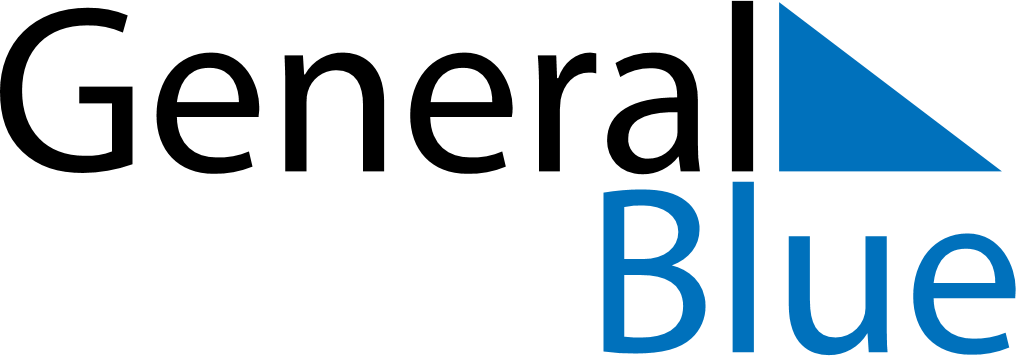 2020 - Q2Spain 2020 - Q2Spain 2020 - Q2Spain 2020 - Q2Spain 2020 - Q2Spain 2020 - Q2Spain AprilMONTUEWEDTHUFRISATSUNApril12345April6789101112April13141516171819April20212223242526April27282930AprilMayMONTUEWEDTHUFRISATSUNMay123May45678910May11121314151617May18192021222324May25262728293031MayJuneMONTUEWEDTHUFRISATSUNJune1234567June891011121314June15161718192021June22232425262728June2930JuneApr 9: Maundy ThursdayApr 10: Good FridayApr 12: Easter SundayMay 1: Labour DayMay 3: Mother’s DayMay 31: Pentecost